 New Zealand Inline Hockey Association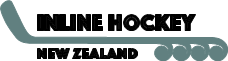 Retaining Members and Membership:To help support clubs during these difficult times we have collated a number of ideas in conjunction with Sport NZ and Aktive to help clubs retain members.  Please use  and adapt these as need be to meet your clubs and  individual needs.Membership/Registration:Make membership easy  - re email out a link to registration and ensure data has rolled over  from the previous year so it takes less time  to complete onlineMaintain current membership to ensure you come out of this in a good shapeMake it hard for members to walk away by keeping fees as affordable as possibleMaintain contact with your members  - not communicating this year means it will be hard to bring them back next yearLet them know you value where they are spending their available leisure dollarEncourage the members to be engaged with hockey - posting of training routines for members to practice and request to see/post their training participationCommittee:Be open to change more than you have in the past  - see this as a great opportunity to review processes and remove costs not needed so your club survivesEnsure you have the correct people on your team to push your agenda for club survival in  2020 and beyondHonorariums be dismissed for the financial yearCan you share a venue to save costs?Can you hire your venue out to raise funds?Do you have additional services you can use to make money - eg running a kitchen, disco, quiz night etc. Costs:What are your costs as a club and what can you drop?Look at age divisions - does one age grade prop up another? Is a premium paid on some grades and not others to subsidise grades?Is advertising for companies/local businesses  within your club membership available - you  support them and in turn the club gets a small payment from these people for any job they get through the club?Is there a chance for a payment holiday during this period that you can pass on to members?Package deal for families and a discount if paid on time?Is there a discount for new members?Friend gets friend option/campaign - discount for club members if they bring a friend who joins up?Superfan - can you do more to help?  Those without a lot of disposable income - can we offer a payment holiday/discount to them?Price framing Options:Option A - pay up front in full and receive a discountOption B - one off payment and normal amountOption C - pay in monthly installmentsInstead of annual charging move to on going charging  - membership costs are divided out amongst the year and set up as a direct debit Incentives for early paymentsAttract sponsorship to generate an outside interest in the club - local paper, media, Facebook, 16 April  2020                                                                                      www.inlinehockeynz.org.nz